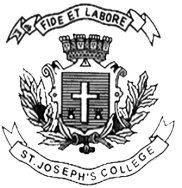 ST. JOSEPH’S COLLEGE (AUTONOMOUS), BANGALORE-27M.A. ECONOMICS – II SEMESTERSEMESTER EXAMINATION: APRIL 2017EC 8416: Economics of Growth and DevelopmentTime-2 ½ hrs							Max Marks-70This paper contains ONE printed page and THREE parts    PART A: Answer any TEN of the following					2 X10=20Define warranted rate of growth.What is Solow residual?Explain the difference between exogenous and endogenous growth theory.Define a complementarity. What is surplus labour?Differentiate between balanced and unbalanced growth.What is the difference between backwash effect and spread effect?State the Marxian stages of development.What is primitive accumulation?Define wage goods.Give the meaning of the term capabilities.Write the different components of Gender Development Index.PART B:   Answer any TWO of the following				10x 2 = 20 State the assumptions and explain the Solow growth model in presence of population growth and changes in technology.Discuss with the help of Rakshit’s model of industry agriculture interaction, short run impact of a bumper harvest on industrial growth via its impact on effective demand.State the axioms of inequality measurement and discuss the basic measures of inequality.       PART C:   Answer any TWO of the following 			      15 X 2 = 30Discuss the Harris Todaro model of rural urban migration. What policy according to you is appropriate to mitigate the problem of urban unemployment?Explain the doctrine of balanced growth, In this context, examine the difficulties a  less developed country may face in the way of adopting a balanced growth path.  What role can the government play in this context?Explain with help of economic theories why some countries are rich and the others are poor.                                                                                  EC-8416-A-17